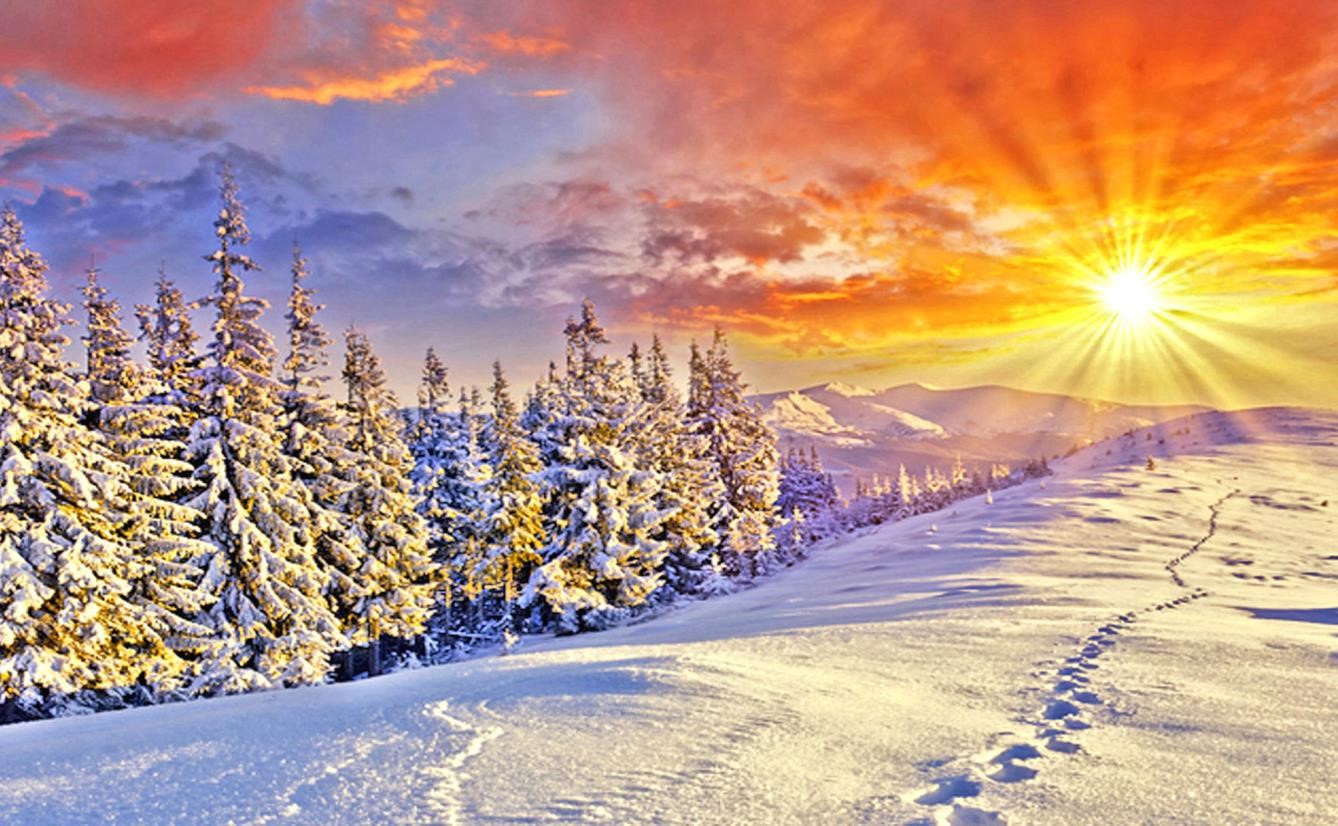 对2020年新的一年的衷心祝愿在我们居住的地球上，一年又要结束了，我们在这里以人类的外衣与我们内在永恒的微妙光线存在一起停留了有限的时间。许多人不得不经历心理或生理上的痛苦阶段，使他们感到悲伤，但也有愉快的阶段，触动我们的心灵，鼓励我们，充满希望，利用地球上宝贵的时间，在精神上进一步成熟。 在2020年新的一年里，我们有很好的机会，如果我们愿意的话，可以更多地寻求我们体内和周围的和平与安静，这使我们更深入地思考，获得新的有价值的见解，使我们有更大的精神预见性。  这就是我们--爱之滴创始人和他的生活伴侣--希望所有以开放的灵魂之心阅读或聆听神圣的爱之滴的人，在新的一年里，他们能以内在的神圣能量、他们的精神知识和许多乐观精神，成功地处理和实施他们的既定计划、目标和重要的生活决定。  我们衷心的问候和感谢，与普遍的爱的精神相联系，向所有善意的人，不管他们的世界观和宗教，或者他们属于哪个国家或种族。它特别是针对那些勤劳的人们，他们在神圣的内在联系中，带着喜悦，发自内心地努力以一种奇妙的方式向全世界的精神寻求者提供神圣的爱的水滴，从而使他们能够在精神上为我们在另一个世界的真实和永恒的生活更加开放，并为他们在尘世生活后找到返回我们的光明天堂的道路做更好的准备，不走弯路和心疼。  对于每一位无私地支持传播来自天国的神圣智慧的天国信息的读者和听众，我们以同样的方式感谢你们，并真诚地祝愿你们在地球上未来的时间里内心平静，与你们的同胞有良好的理解，以及对自己的小错误，也对别人的错误有如此重要的耐心、毅力和理解。  我们从天上的爱滴知道，当我们永远克服公认的没有吸引力的、与人有关的性格特征时，上帝的精神在我们身上和天上的守护者特别高兴，因为它们引起争吵，冒犯和羞辱人，结果是流了很多眼泪。 由于日益令人担忧的全球经济形势、失业和住房短缺以及破坏性的环境灾害，许多人越来越频繁地发现自己处于紧急情况中，因此，对我们这些内心深处的人来说，向那些需要帮助的人敞开心扉，如果可能的话，用一份小小的礼物帮助缓解他们的困境是如此重要。  在新的一年里，我们祝愿《Liebetröpfchen》的所有读者和听众保持健康，或在生病或受伤或手术后尽快康复，永远不要失去内心的生活乐趣，还要对这边和那边的美好生活充满信心，尽管世俗对未来有不愉快的预言。